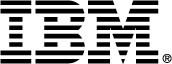 For more info: https://www-03.ibm.com/services/learning/ites.wss/zz-en?pageType=page&c=a0011023Course descriptionThis course is for those whose job includes responsibility for designing the file plan for an IBM Enterprise Records system and making decisions regarding record retention, disposition, and security. You use the IBM Enterprise Records web application to create the file plan. You work with a records administrator, an installer, a database administrator, and a programmer. You must be able to organize and communicate records management system requirements to the other roles.You work with a fully functioning IBM Enterprise Records system to practice the skills required for designing file plans for records management.Duration1 DayDelivery MethodILT, ILO and SPVCAudienceAnyone who is responsible for planning the records management strategy for their organization that uses IBM Enterprise Records.PrerequisitesF141G - IBM FileNet P8 5.0:  Prerequisite Skills using Workplace XTF178G - IBM Enterprise Records 5.1: Core SkillsCourse ObjectivesAcquire the knowledge and skills necessary to design a functional and efficient records management file plan and coordinate its development and deployment.TopicsIBM Enterprise Records 5.1: File Plan DesignCoordinate file plan developmentRecords management system coordination Roles and responsibilitiesPlan the records management system Design the records management system Build the systemDeploy the file planFile plan development and deploymentCore file plan design concepts Course example information Aggregation: a quick reviewCase study: 5 years of record-level aggregation Why use container-level aggregation?Record-level aggregated sweep process Container-level aggregated sweep process Alternatives to record-level aggregation Plan Disposition Sweep around the file plan Automatic destructionCreate a functional classification file plan Approaches to file plan design Functional classification schemeExample of a functional classification scheme Advantages of functional classification Category names and IDsSteps to creating the file plan Create a retention model file plan What is the retention model?Retention model structureAutomatic Volume Creation workflow Retention model exampleWhen to use the retention model AutomationChoose the cutoff base Record year model Delayed aggregation modelCreate a case model file plan What is the case model?Case model structure Optimize the case model Cutoff triggersIBM Enterprise Records 5.1: File Plan DesignF181Course Abstract